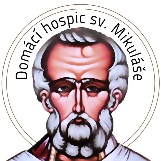 Domácí hospic sv.Mikuláše, z.ú.U Tržiště 2191/3Velké Meziříčí 59401IČ : 09481109mob. 607 553 469www.hospicsvmikulase.cz hospicsvmikulase@seznam.cz                                     Ceník služeb domácí hospicové péčeNaše péče není hrazena z veřejného zdravotního pojištění, ale převážně z darů a sbírek. Jsme odkázáni na individuální a firemní dárce, granty od státních i nestátních organizací. Reálné náklady na komplexní péči na jednoho pacienta na jeden den se pohybují okolo 2 500 Kč.Denní poplatek zahrnuje :                                                                                           běžně spotřebovaný materiál (stříkačky, jehly, hadičky, obvazy atd.) a některé léky a zdravotnické prostředky  zapůjčení nezbytných zdravotních a kompenzačních pomůcek (polohovací postel, antidekubitní matrace, koncentrátor kyslíku, lineární dávkovač, odsávačka atd.) ostatní služby týmu hospice úzce související se zdravotní službou (návštěvy psychosociálního pracovníka, pastoračního pracovníka, praktická pomoc při úmrtí pacienta)Příspěvek na dopravu za 1 návštěvu :Cena za služby je fakturována vždy ke konci měsíce. Platbu je možné provést hotově nebo převodem na účet č. 235725436/0600V případě, že měsíční částka za poskytovanou službu bude výrazně přesahovat možnosti pacienta a rodiny na platbu za péči, je možné sjednat individuální slevu.Platnost ceníku od  6.12.2021                                                sepsala                                                                                Bc.Lucie Klímová – vedoucí sestraDenní poplatek                                                200kč/den  ( pouze v den návštěvy )200 Kč/denVýkon sestry v době pracovního volna nebo klidu nebo v mimopracovní době od 15.30 hod                                                                        +100kč/den+ 100,- Kč/denVýkon sestry v době 22.00 – 6.00 hod           +100kč/den+ 100,- Kč/denza jednu návštěvu ve Velkém Meziříčí a do 5 km od V.M.                            zdarmazdarmaza jednu návštěvu ve vzdálenosti 5 až 10 km od V.M.                                    50kč50 Kčza jednu návštěvu ve vzdálenosti 10 až 20 km od V.M.                                  100kč100 Kčza jednu návštěvu ve vzdálenosti 20 až 30 km V.M.                                       150kč150 Kč